Formular: AnfrageFür einen Betreuungsplatz im LZHSDatum heute: ___________________Betreuungsbeginn gewünscht ab (Datum):   ______________Gewünschte Betreuungszeiten: o halbtags	o ganztagsKinderdaten:Name: _____________________________________ Geb. Tag______________________Mädchen O		Bub O 		Inter OO Kind trägt Hörgeräte		O CI		O Hörprobleme	O SprachproblemeO Sehbeeinträchtigung		O Brille	O CODA		O AutismusWeitere wichtig Informationen:  _________________________________________Bisherige Betreuungen / Förderungen: ____________________________________Kontaktdaten der Eltern:Name: 	____________________________________________Adresse: 	___________________________________________Email: 	______________________________________________Tel Nr: 	_____________________________________________Beschäftigung:O Mutter 	O Teilzeit	O Vollzeit	o Karenz	o arbeitssuchend	O Vater 	O Teilzeit	O Vollzeit	o Karenz	o arbeitssuchendAllgemeine Informationen: Sprache/n in der Familie: ________________________Geschwister: (Name und Alter) ____________________________________________WICHTIG: Die Zusage für einen Betreuungsplatz erfolgt erst im Jänner.Eine fixe Aufnahme der Geschwister ist NICHT automatisch garantiert.Landeszentrum für Hör- und SehbildungElementare BildungseinrichtungenKindergartenAlterserweitere Gruppe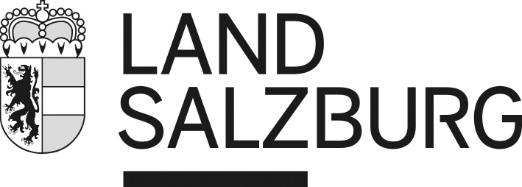 